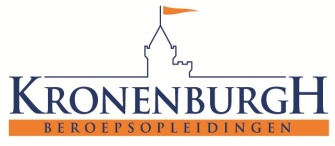 IntakeDatum intake:Voor- en achternaam:Geboortedatum:Naam vorige school:Plaats vorige school:Schooladvies basisschool:Verloop schoolcarrière vanaf de basisschool tot nu toe: (denk aan evt. zittenblijven, overstappen tussen scholen, overstappen tussen schoolniveau’s (havo>mavo)Niveau vooropleiding (denk aan vmbo-tl / havo):Diploma behaaldJa /neeAandachtspunten bij leren:ADHDDyslexieDyscalculieAnders: ……………………Gebeurtenissen die impact hebben gehad op het leerproces tot nu toe:Overige relevante informatie die de leerprestaties kunnen beïnvloeden: